A test conference abstract – how well do Quaternary Scientists follow instructions?.Cameron Barr1,2, Cassandra Rowe3, Patrick Moss4, Kelsey Long51 Department of Geography, Environment and Population, University of Adelaide, Adelaide 2 Department of Earth Sciences, James Cook University, Townsville3 Department of Earth Sciences, University of Queensland, Brisbane4 School of Asia and the Pacific, Australian National University, CanberraCorresponding Author: Cameron.barr@adelaide.edu.auIn an attempt to reduce the workload for our hard working committee we request all abstract submissions are formatted according to this document. Whilst we acknowledge that Quaternary Scientists are not adept at following instructions, we believe that the new methods developed here will facilitate a new era of abstract submissions. This method has been developed after extensive consultation and analysis of previous abstract submission guidelines. In addition to being able to upload a maximum of 300 words of text, submissions may include a single graphic or image in relation to their abstract. This will allow the new generation of tech savvy Geoscientists the ability to showcase their skills in graphical design. However, the addition of a graphical image must not make the abstract submission to greater than 1 page. We recommend that all authors follow these instructions to achieve the greatest conference abstract submission experience.Key words: abstract submission, AQUA2020, Atherton, instructions, conference committee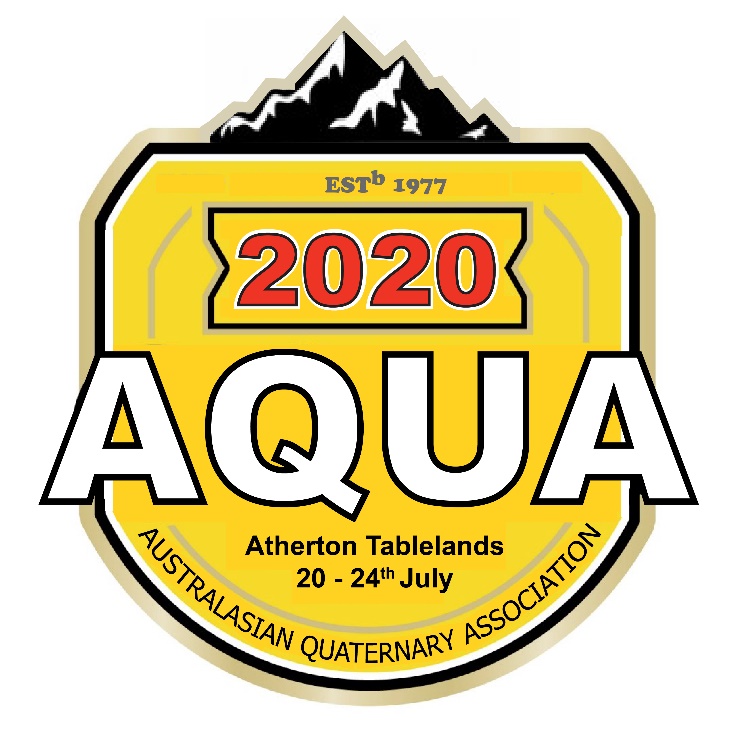 